Helpful marketing strategy tips for instant profit The whole idea of marketing is to ensure that your company gets maximum revenue and the whole procedure for your company is cost effective. Every business, small or already big, needs to grow bigger. If you are not exactly sure of how to go about it, do not lose confidence because many people start off with just the basic knowledge and emerge as super successful businesspeople, operators and executives. A good strategy is what you need and you can get that from a full time marketing management staff or on a contract based plan. Here is what you need to focus on in order to manage the best marketing strategy for your company. You should get professional help from experienced executives to successfully go about all these steps: 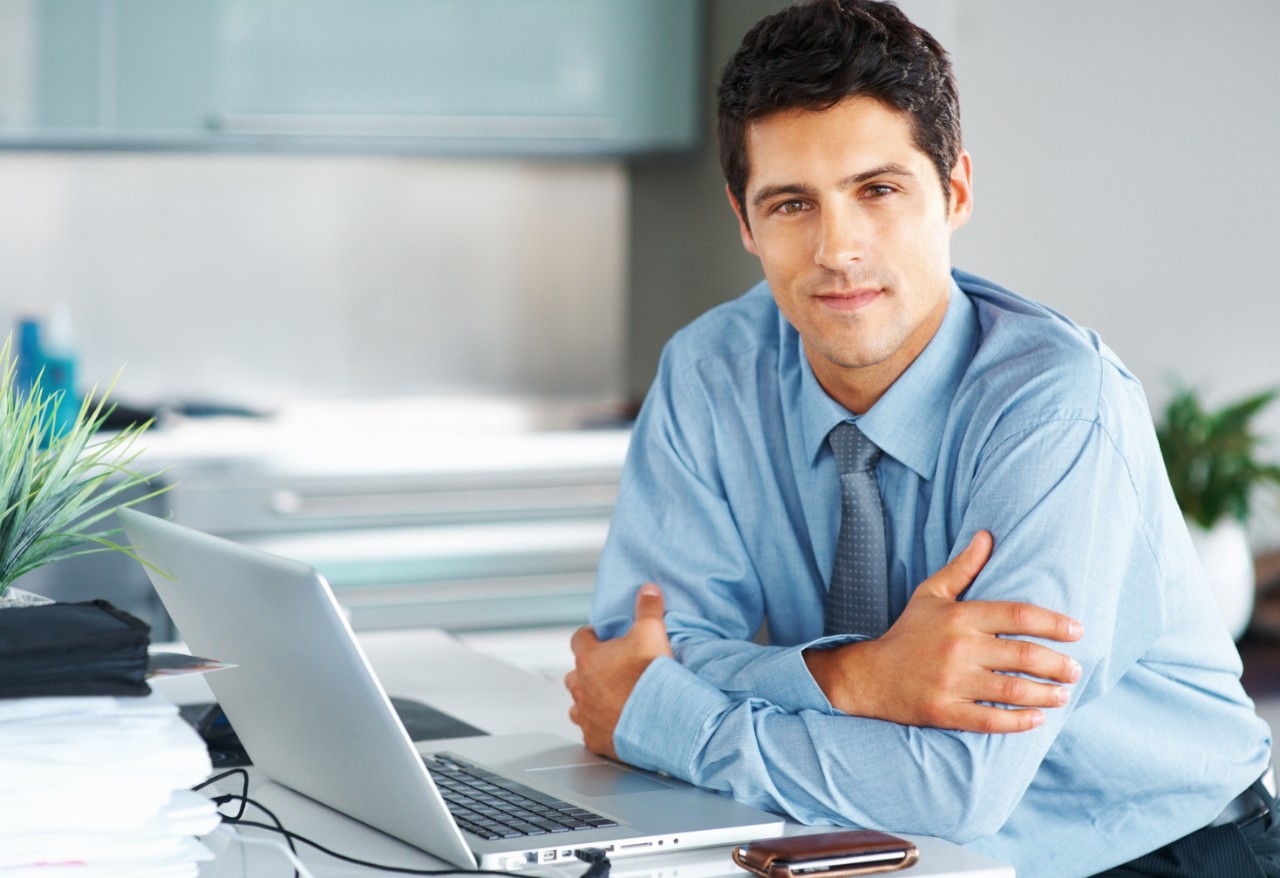 Financing strategies to expand the business for greater profitLocating and focusing on the group of customers with highest potentialRetention strategyImplementation of the near perfect plan that has been approvedLead generationKeeping a track of the profitsThe main aim of any marketing strategy is to create more traffic and expand the business, to make sure no area of potential customers is left out. You should take professional help to optimize your strategy. Consult someone who is willing to understand your business and your dreams and who is capable of helping you irrespective of the budget or the size of the business you have. Here are the basics of planning a good marketing strategy: Target the right potential customers:You must know what kind of people will be most interested in your product instead of focusing on random people and manipulating them into buying what you sell. It won’t work for long. Target the right potential customers who are actually interested in what you sell and then highlight the USPs of your product strategically. Price strategically:This is a vital part of the marketing plan so you must determine at which level the product should be placed in terms of pricing and what range of price will maximize sales. Design the product for the customer:Keep in mind what the customers want while designing the product and also while promoting the product. Good advertising can fetch more customers while poor advertising can repel them. Keep a track of the environment:The external factors can bring opportunities or threats and you must look out for both. Focus on the presentation and service:Be it the product or your shop or office, the appearance does matter because it leaves automatically leaves a strong first impression. Ensure that everything that comes in the view of potential customers is organized and treat potential customers with good hospitality. Lastly, remember that employees make everything possible and if you take care of them they will take care of the rest. The worst marketing mistake any business owner can make for the business is to demotivate the staff in some way because their disappointment will reflect in their work and in the overall business. Whereas satisfied and happy employees will do their best to let the businesses flourish and make you proud. CategoriesMarketing and Sales 